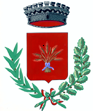 COMUNE DI ANDRANOProvincia di LecceCORSO GRATUITO DI GINNASTICA DOLCE PER I  “GIOVANI DELLA TERZA ETÀ  E LE DONNE (a partire da 50 anni)Scheda di iscrizioneI_ sottoscritt_ ________________________________ nat_ a ______________________________ il ____/ ____/_____ e residente in ____________________________________ alla via\piazza ___________________________________________n.____ tel__________________________ cellulare ___________________________, chiede di partecipare al Corso Gratuito di GINNASTICA DOLCE organizzato dal Comune di ANDRANO e si impegna a consegnare il relativo certificato medico, prima del concreto avvio del medesimo Corso.Andrano lì, ______________________							FIRMA__________________________Informativa PrivacyGentile Signore/a, ai sen​si dell’art. 13 del ​Regolamento UE 2016/679 ​ed​ in relazione alle informazioni di cui si entrerà in possesso, ai fini della tutela delle persone e altri soggetti in materia di trattamento di dati personali, si informa quanto segue:Finalità del TrattamentoI dati da Lei forniti verranno utilizzati allo scopo e per il fine di usufruire del servizio in oggettoI dati personali utilizzati, saranno trattati rispettando i principi di correttezza, liceità, necessità e finalità stabiliti dal Regolamento UE n. 679/2016, nonché dal Decreto Legislativo 196/2003 e, in ogni caso, in conformità alla disciplina legale vigente al momento del trattamento dei dati.Modalità del Trattamentoi dati vengono trattati con sistemi informatici e/o manuali, attraverso procedure adeguate a garantirne la sicurezza e la riservatezza;Conferimento dei datiil conferimento dei dati ha natura obbligatoria. Non fornire i dati comporta non osservare obblighi di legge e/o impedire che il Comune di Andrano possa raggiungere il conseguimento del risultato cui sottende la suddetta iniziativa.Comunicazione e diffusione dei datii dati possono essere comunicati ai soggetti gestori dei servizi e a tutti i soggetti (Uffici, Enti ed Organi della Pubblica Amministrazione, utenti) che, secondo le norme, sono tenuti a conoscerli o possono conoscerli, nonché ai soggetti che sono titolari del diritto di accesso. Andrano lì, ______________________				Firma    ________________________________